PLATFORM CEFRES and TEMA ERASMUS MASTER  INVITE  YOU SINCERELY TO ATTEND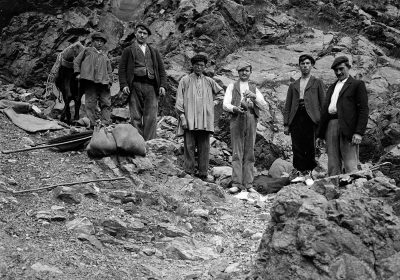 
Workshop  Around the migrations in the 20th century - prospects from the two sides of the Channel.Autour des migrations du 20e siècle –  perspectives de deux côtés de La MancheWITH LAURE TEULIÈRES (TOULOUSE) AND SIMON GUNN (LEICESTER)When: 27.4. 2017 (Thursday),  14:00-18:00Where: Hybernská 3, Praha 1 (room 303)Language – English, French in the discussionPROGRAMMEInvited speakers:
Laure Teulières, professor of history, FRAMESPA (UMR CNRS 5136), Université Toulouse Jean-Jaurès : Representations of the foreigner in France after the First World War
Simon Gunn, professor of history, Centre for Urban History, University of Leicester:  From Workers to Communities: Migration and the Politics of Ethnicity in Bradford, England, c.1945-1980
Comparative perspective from Central Europe: Tereza Horáčková, PhD. Student under double supervision at the Faculty of Arts CU and EHESS: Diversity of a diaspora integrated through economic strategies: Vietnamese in the Czech Republic since the 1950s.Nóra Abdel-Salám, MA student of TEMA Erasmus+ Master at the Faculty of Arts CU and EHESS : Diverging Migration Tendencies of the Youth in Central Europe - Case Studies of Hungary and the Czech Republic.